МОСКОВСКИЙ ГОСУДАРСТВЕННЫЙ АВТОМОБИЛЬНО-ДОРОЖНЫЙ ИНСТИТУТЗаданиеОглавлениеПланирование объема предоставляемых услугОписание технологии производстваПриемка а/м в ремонт, составление акта осмотра с указанием видимых поврежденийОформление заказ-нарядаСогласование стоимости с клиентомВыполнение работКонтроль качества выполненных работВыдача а/мРежим работы СТОКоличество рабочих дней в неделю:	7 дней; Выходные дни:	5 дней в году;Количество рабочих дней в году:360рабочих дней;Количество рабочих часов в день:	12 часов.Максимальное количество нормо-часов, которое может обеспечить СТО в годW = Д х Тдн х Nп =360 x 12 x 3= 12960часов.Д - число рабочих дней в году;Тдн - количество рабочих часов в день; Nп - число рабочих постов.Годовое количество работ в нормочасах принимаем меньше, с учетом простоев и прочих отклонений в работе на 70-80%.Таблица 1.Объем работ по видам за выбранный периодПланирование и оценка производственно-технической базыТаблица 2.Объекты производственно-технической базы, находящиеся в собственностиТаблица 3.Перечень собсвенных основных фондов с балансовой стоимостью до 100 тысяч рублей за единицуТаблица 4.Перечень собсвенных основных фондов с балансовой стоимостью свыше 100 тысяч рублей за единицуТаблица 5.Годовая амортизация основных фондовПланирование расходов материальных ресурсовТаблица 6.Расход технологической электроэнергии и затраты на нееСтоимость 1 квт/ч электроэнергии	=5,0руб/кВтчОсветительная электроэнергияРасход осветительной электроэнергии ведется исходя из площадей помещений СТО. Площади помещений СТО:Sто = Sпост х Nпост =3 x 72 =180 м2Sпост =	72 - площадь рабочего поста, м2 Sскл = 2 + 2 х Nпост =	2 + 2 x 3 =	8 м2Sтех = 2 + Nпост =	2 + 2 x 3 =	5 м2Sразд = 1 х Nрр =1 x (6 + 2)=	8 м2Sкасс = 3…5 м2 =	5 м2Sадм = (3…5) х Nадм =3 x (1 + 1 + 1 + 1 + 2)= 18 м2Sкаб.дир. =	10 м2Sкл = 12 м2Sсто =	246 м2Затраты на осветительную электроэнергию:20Вт х Sсто x t x Др х С	=20 x 246 x 6 x 360 x 5/1000=	53136руб.t - время использования искуственного освещения; Д - число дней работы СТО в году;С - стоимость 1 кВт/ч электроэнергии.Затраты на отоплениеОбщая площадь отапливаемых помещений 246 м2, высота потолков административно-бытовых помещенийм2 м3м2 м30,1ГК - норматив отопления 1 м3; Vсто - объем помещений СТО;10.4. Водоснабжениеа) Вода расходуеная на людей:на 1-го сотрудника в день расходуется 50 литров воды, с учетом отпусков и выходных получим:50 x 17 x 21 x 11	=	196350	литров	=   196,4	м3на потребление клиентами расходуется 20 литров воды в день:20 x 360	=   7200	литров	=	7,2	м3б) Вода, расходуемая на мойку помещений.на каждые 20 м2 площади ежедневно расходуется 20 литров воды. Тогда расход воды на уборку помещений составит:246/20 x 360 х 20	=	88560	литров	=	88,6 м3в) Вода, расходуемая на мойку автомобилей 250 литров на автомобиль. При этом из городского водопровода берется 10%.0,1*13323*250/1000 =333,1 м3Общий расход воды:196,35 + 7,2 + 88,6 + 333,075=   625,2	м3Стоимость 1 м3 воды составляет	50	рублейЗатраты на воду:50 x 625,2	=   31260 рублей.Вспомогательные материалыПринимаем	10000 рублей на каждый пост в год. Затраты на вспомогательные материалы составят:10000 x 3 =30000рублей.СпецодеждаКанцтоварыа) бумагана 1-го клиента	5   листов    (   7  клиентов в день +10% испорченная, примерно	28 пачек) бухгалтерия и касса по пачке в месяц (500 листов)	24 пачки в годИтого:52	пачки в год по200рублей	=10400рублей.б) Офисные папкибухгалтерия и касса -	25	папок в год;заказ-наряды -	80	папок в год;Итого:105папок в год по300рублей =31500рублей.в) ручкина весь административный персонал и рабочих склада (по 1 ручке в месяц)	96	штук.Итого:96	ручек в год по	25 рублей	=2400рублей.Аренда помещенийПлощадь административных помещений СТО Sадм =53	м2Стоимость аренды1300 руб/м2*месСумма аренды826800рубТаблица 7.План материально-технического снабженияПланирование и оценка трудовых ресурсовОпределение числа производственных рабочихNрр = STТОиТР =10388=6	чел.ФРВ	1800Nвсп.р.= 0,3 х Nрр	=0,3 x 6=	2 чел.Таблица 8.Формирование фонда оплаты трудаРасчет НДФЛНДФЛ = ФЗП x 0,13	=0,13 x 7536000	=979680рублейВыплаты на руки сотрудникамФЗП - НДФЛ	=7536000 - 979680	=6556320рублейСтраховые взносыСВ = ФЗП x 0,311	= 0,311 x 7536000 =2343696рублейВ том числе:в пенсионный фондОПФ = ФЗП x 0,22	=   0,22 x 7536000	=1657920рублейв фонд обязательного медицинского страхованияОМС = ФЗП x 0,051	=   0,051 x 7536000	=384336рублейв фонд социального страхованияФСС = ФЗП x 0,029	=   0,029 x 7536000	=218544рублейСтрахование от травматизмаОТ = ФЗП x 0,011	=   0,011 x 7536000	=82896рублейТаблица 9.Формирование кредиторской задолженности по выплатам, связанным с оплатой трудаПланирование и оценка финансовых показателейТаблица 10.Смета затрат по услугам автосервисаНалог на имуществоНалог на имущество рассчитан для производственных помещений, находящихся в собственности предприятия. Ставка налога на имущество организаций принимается равной 2,2%. В производственном плане рассчитана сумма годовой амортизации (65423,72 руб.) и начальная стоимость ОПФ (3271186 руб.), исходя из этих даннах имеем:Затраты на рекламу . Общие затраты на рекламу принимаем равными 0,5% от Дн. Проценты по кредиту.Сумма капиталовложений = Оборудование+Спецодежда+Вспом.материалы(на месяц) + Электроэнергия(месяц) + отопление(месяц) + водоснабжение(месяц) + налоги(месяц) + ЗП(месяц) + канцтовары + предметы гигиеныТребуемые капиталовложения:Квл = 5657409+70840+(30000+722106+201525+31260+7536000+2343696+57400+78780)/12Квл =6644980рублей.Уставной капитал:УК =100000руб.Кредит:Кр =6644980 - 100000=	6544980	6545000руб.Процентная ставка по кредиту	16 %Таблица 11.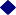 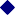 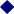 Группировка затрат в зависимости от изменения объема производстваТаблица 12.Финансовые показатели деятельности предприятия автосервисаОценка реальной ценности проектаРасчет реальной ценности проекта и срока возврата инвестицийСтавка дисконта20	%Таблица 13.Расчет реальной ценности проекта и срока возврата инвестиций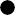 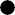 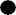 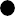 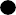 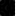 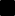 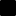 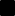 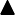 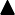 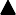 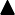 ЗаключениеПроведенные расчеты показывают, что создание станции технического обслуживания грузовых автомобилей, на 3 поста, специализирующаяся  на оказании услуг  по мойке,  диагностике, проведению ТО и Р, а также продаже зап. частей для грузовых автомобилей имеет ряд преимуществ:Для организации производства не обязательно иметь собственные производственные площади. При высокой стоимости нового строительства рекомендуется использовать арендуемые помещения, что значительно экономит денежные средства необходимые для создания предприятия и увеличивает срок окупаемости предприятия.Основным источником средств, для приобретения оборудования являются собственные средства  и  кредит, размером 6545000 руб. при ставке 16%, при этом кредит возвращается после первого года работы предприятия.Для организации производства учредители вносят значительную сумму в уставной капитал, что является привлекательным моментом для получения кредитов на дальнейшее развитие предприятия.За счет больших объемов реализации услуг есть возможность снизить стоимость обслуживания, что позволит занять лидирующее место на рынке в конкретном районе.В целом, проект является привлекательным для инвесторов.ЛитератураАртанова Л.И., Самохвалова Ж.П. Учебно-методическое пособие для выполнения курсовой работы по экономике предприятия: "Экономическая оценка результатов деятельности предприятия по оказанию сервисных услуг владельцам автотранспортных средств". - М.: МАДИ, 2016 г.Стуканов В.А. Сервисное обслуживание автомобильного транспорта: Учебное пособие / В.А. Стуканов. - М.: ИД Форум: НИЦ ИНФРА-М, 2014.Логинова Н.А. Планирование на предприятии транспорта: Учебное пособие / Н.А. Логинова. - М.: НИЦ Инфра -М, 2014.Романович Ж.А. Сервисная деятельность [Электронный ресурс]: Учебник / Ж.А. Романович, С.Л. Калачев; под общ. ред. проф. Ж.А. Романовмча - 6-е изд., перераб и доп. - М.: Издательскоторговая корпопация "Дашков и К", 2013Экономика предприятия (организации: учебник / В.Я. Поздняков, О.В. Девяткин, Н.Б. Акуленко и др.; под ред. В.Я. Позднякова, О.В. Девяткина. - 4-е изд., перераб. и доп. - М.: ИНФРА-М, 2014.Вид работМойка, диагностика, ТО и ТРМойка, диагностика, ТО и ТРКоличество постов33Тип подвижного составагрузовыегрузовыеМарка подвижного составаПраво собственностиПроизв. помещ.ОфисПраво собственностисобственностьарендаВиды работКол- во пос- товНорм атив трудо емкостиКол-во обслу- живанийОбщая трудо- емкость, час.Стоимость нормочаса, руб.Доходы брутто, руб.1234567Мойка автомобилей10,55870293518005283000ТО и Р, диагностика2174537453240017887200Итого по услугам3-1332310388-23170200НДС в составе доходов:НДС = Дбр х 18/118 =	23170200 x 18/118=3534437руб.Доход нетто:Дн = Дбр - НДС =	23170200 - 3534437=19635763руб.Наименование объекта основных фондовКол- воМощ- но- сть, кВтЦена за единицу, руб.Балан- совая стои- мость ед, руб.Стоимость всех основных фондов, рубНДС встоимо- сти всех ОФ, руб.Балан-совая стои-мость всех, руб.12345678Основные средстваОсновные средстваОсновные средстваОсновные средстваОсновные средстваОсновные средстваОсновные средстваОсновные средстваПроизводственное помещение103860000327118638600005888143271186Система отопления11025400021525425400038746215254Система пожаротушения1017890015161017890027290151610Пресс гидравлический13,5253232146025323386321460Сварочный аппарат16,57950067373795001212767373Пускзарядное устройство112152001288115200231912881Подъемник 4-х стоечный23,524000020339048000073220406780Шиномонтажное оборудование11,55112300951691123001713195169Оборудование для замены масла10136201154213620207811542Стенд тормозной15,654000045762754000082373457627Прибор для проверки привода тормозов10134001135613400204411356Прибор для проверки натяжения ремней101020086441020015568644Компрессор гаражный15,59650081780965001472081780Диагностическое оборудование13,517500014830517500026695148305Набор слесарного инструмента30150001271245000686438136Система удаления выхлопных газов13,5250002118625000381421186Лампа переносная30,25100084730004582542Компьютер30,435000296611050001601788983Принтер20,257500635615000228812712Кассовый аппарат10,15150001271215000228812712Мойка высокого давления15,3265002245826500404222458Моющий пылесос11170001440717000259314407Очистные сооружения1015000012711915000022881127119Шкаф технический503500296617500266914831Шкаф для одежды806400542451200781043390Тележка инструментальная20120001016924000366120339Верстак слесарный20198001678039600604133559Комплект мебели30960008135628800043932244068Итого----667574310183345657409НаименованиеКол- воЦена, руб.Балан-совая стои-мость ед, руб.Стоимость всех, рубНДС встоимости всех ОФ, руб.Балан-совая стои-мость всех, руб.1234567Пресс гидравлический1253232146025323386321460Сварочный аппарат17950067373795001212767373Пускзарядное устройство1152001288115200231912881Шиномонтажное оборудование1112300951691123001713195169Оборудование для замены масла1136201154213620207811542Прибор для проверки привода тормоз1134001135613400204411356Прибор для проверки натяжения рем11020086441020015568644Компрессор гаражный19650081780965001472081780Набор слесарного инструмента3150001271245000686438136Система удаления выхлопных газов1250002118625000381421186Лампа переносная3100084730004582542Компьютер335000296611050001601788983Принтер27500635615000228812712Кассовый аппарат1150001271215000228812712Мойка высокого давления1265002245826500404222458Моющий пылесос1170001440717000259314407Шкаф технический53500296617500266914831Шкаф для одежды86400542451200781043390Тележка инструментальная2120001016924000366120339Верстак слесарный2198001678039600604133559Комплект мебели3960008135628800043932244068Итого---1037843158315879528НаименованиеКол- воЦена, руб.Балан-совая стои-мость ед, руб.Стоимость всех, рубНДС встоимости всех ОФ, руб.Балан-совая стои-мость всех, руб.1234567Производственное помещение13860000327118638600005888143271186Система отопления125400021525425400038746215254Система пожаротушения117890015161017890027290151610Подъемник 4-х стоечный224000020339048000073220406780Стенд тормозной154000045762754000082373457627Диагностическое оборудование117500014830517500026695148305Очистные сооружения115000012711915000022881127119Итого---56379008600194777881НаименованиеБалансовая стоимость всех ОФ данной категории, рубСрок полезного использования, летНорма амортизационн ых отчислений,%Годовая сумма амортизации, руб.12345Производственное помещение3271186502,065424Система отопления2152541010,021525Система пожаротушения1516101010,015161Подъемник 4-х стоечный406780714,358111Стенд тормозной457627714,365375Диагностическое оборудование148305714,321186Очистные сооружения1271191010,012712Итого4777881--259495Наименование оборудованияКол- воЧасов работы в деньКол-во рабочих дней в годуМощность, кВтЗатраты на электроэнер гию, руб123456Сварочный аппарат143606,546800Пускзарядное устройство133601264800Подъемник 4-х стоечный223603,525200Шиномонтажное оборудование183601,5522320Стенд тормозной1103605,6100800Компрессор гаражный1123605,5118800Диагностическое оборудование193603,556700Система удаления выхлопных газов1123603,575600Лампа переносная3123600,2516200Компьютер3123600,425920Принтер283600,257200Кассовый аппарат193600,152430Мойка высокого давления1103605,395400Моющий пылесос16360110800Итого----668970НаименованиеКол- воЦена, рубСумма, рубКомбинезоны8198015840Обувь8146011680Перчатки21601225920Плащ215503100Перчатки резиновые10410010400Сапоги27501500Халат46002400Итого--70840г) Дырокол5штук по360рублей =1800рублей.д) Степлер5штук по280рублей =1400рублей.е) Ножницы5штук по180рублей =900рублей.ж) Карандаши	180 штук по10	рублей =1800рублей.3) Картриджи	4	штук поИтого затраты на канцтовары:1800 рублей =57400	рублей.7200рублей.Средства гигиеныНаименованиеКол-воЦена,рубСумма,рубМыло108151620Чистящая паста7240028800Туалетная бумага180101800Полотенца4328034560Средство для мытья полов12010012000Итого--78780НаименованиеЗатраты брутто,рубНДС, рубЗатраты нетто, руб1234Электроэнергия всего722106110152611954а) Силовая668970102046566924б) Осветительная53136810545031Водоснабжение31260476826492Отопление20152530741170784Вспомогательные материалы30000457625424Спецодежда708401080660034Канцтовары57400875648644Средства гигиены787801201766763Итого11919111818171010094ОФ с Сбал более 100 тыс.руб.56379008600194777881ОФ с Сбал менее 100 тыс.руб.1037843158315879528Итого667574310183345657409Всего786765412001516667503ДолжностьЧислен- ность, челЗ/п в мес, руб.Начисленная в месяц, руб.Фонд оплаты труда в год, руб.12345Ген. директор15000050000600000Бухгалтер14500045000540000Секретарь13000030000360000Мастер14500045000540000Кассир23000060000720000Ремонтные рабочие6400002400002880000Вспомогательные рабочие23500070000840000Кладовщик23500070000840000Уборщица11800018000216000ИТОГО:176280007536000ПоказателиСумма начислений за год, руб.Сумма выплат за год, руб.Величина кредиторскойзадолжности, руб.1234ФОТ начисленная, руб75360006908000628000Зарплата выплаченная65563206009960546360НДФЛ, руб97968089804081640Страховые взносы, рубПенсионный фонд, руб.16579201519760138160ФОМС, руб.38433635230832028ФСС, руб21854420033218212от несчастных случаев на производстве и профессиональных заболеваний, руб82896759886908Статьи сметыЗатраты брутто,руб.НДС, руб.Затраты нетто,руб.1	2	3	41	2	3	41	2	3	41	2	3	4I Материальные затратыI Материальные затратыI Материальные затратыI Материальные затратыЭлектроэнергия всего722106110152611954а) Силовая668970102046566924б) Осветительная53136810545031Водоснабжение31260476826492Отопление20152530741170784Вспомогательные материалы30000457625424Спецодежда708401080660034Канцтовары57400875648644Средства гигиены787801201766763ОФ с Сбал менее 100 тыс.руб.1037843158315879528Итого22297543401301889624II Заработная плата всех категорий персоналаII Заработная плата всех категорий персоналаII Заработная плата всех категорий персоналаII Заработная плата всех категорий персоналаЗаработная плата начисленная75360007536000III Амортизационные отчисленияIII Амортизационные отчисленияIII Амортизационные отчисленияIII Амортизационные отчисленияАмортизация ОПФ259495259495Амортизация НМА0Годовая сумма амортизации259495259495IV Прочие затратыIV Прочие затратыIV Прочие затратыIV Прочие затратыНалог на имущество7124671246страховые взносы в ПФРФ16579201657920отчисления в фонд соц. страхования218544218544отчисления в ФОМС384336384336от несчастных случаев8289682896Аренда имущества826800126122700678Лизинговые платежи000Реклама1158511767298179Вывоз мусора50000762742373Банковское обслуживание3768037680Коммандировки00Телефон, интернет и пр. услуги связи25000381421186Плата за пользование природными ресурсами000Плата за землю000Гарантия463404463404Проценты по кредиту10472001047200Итого49808771552354825642ВСЕГО1500612649536514510761ДатаЗданиеВсего01.янв3271186327118601.фев3265734326573401.мар3260282326028201.апр3254830325483001.май3249378324937801.июн3243926324392601.июл3238474323847401.авг3233022323302201.сен3227570322757001.окт3222118322211801.ноя3216666321666601.дек3211214321121431.дек32057623205762Сср, руб.32384743238474Ним, руб.7124671246Затраты неттоПеременные затраты Спер,руб.Постоянные затраты Спост,руб.Всего, руб.1234Электроэнергия56692445031611955Водоснабжение141131237826492Отопление170784170784Вспомогательные материалы2542425424Спецодежда6003460034Канцтовары4864448644Средства гигиены6676366763ОФ с Сбал < 100000 руб.879528879528Заработная плата начисленная75360007536000Амортизационные отчисления259495259495Налоги в составе себестоимости7124671246Отчисления на з/п23436962343696Аренда имущества700678700678Реклама9817998179Вывоз мусора4237342373Банковское обслуживание3768037680Телефон, интернет и пр. услуги связи2118621186Гарантия463404463404Проценты по кредиту10472001047200ИТОГО:12104171330034314510761ПоказателиУслуги по ТО и ремонтуПродажа зап. частей иматериаловВсего12341. Доходы брутто231702002300000254702002. НДС в составе доходов353443735084738852843. Доходы нетто196357631949153215849164. Расходы брутто150061261610000166161265. НДС в составе расходов4953652455937409586. Расходы нетто145107611364407158751687. НДС в составе затрат на покупку ОПФ8600198. НДС в бюджет303907210525422843079. Общая прибыль5125002584746570974810. Налог на прибыль1025000116949114194911. Чистая прибыль4100002467797456779912. Рентабельность услуг28,25%34,29%28,77%ПоказателиГоды расчетного периодаГоды расчетного периодаГоды расчетного периодаГоды расчетного периодаГоды расчетного периодаПоказатели201620172018201920201234561. Шкала приведения по времени012342. Дисконтирующие коэффициенты10,8330,6940,5790,4823. Динамика инвестиций, руб.66449804. Дисконтированные инвестиции, руб.66449805. Дисконтированные инвестиции нарастающим итогом, руб.66449806. Динамика чистой прибыли, руб.41000024100002410000241000027. Динамика амотризации, руб.2594952594952594952594958. Динамика чистого дохода, руб.43594974359497435949743594979. Дисконтированный чистый доход, руб.363146130254912524149210127810. Дисконтированный чистый доход нарастающим итогом, руб.3631461665695291811011128237811. Реальная ценность проекта-6644980-30135191197225361214637398